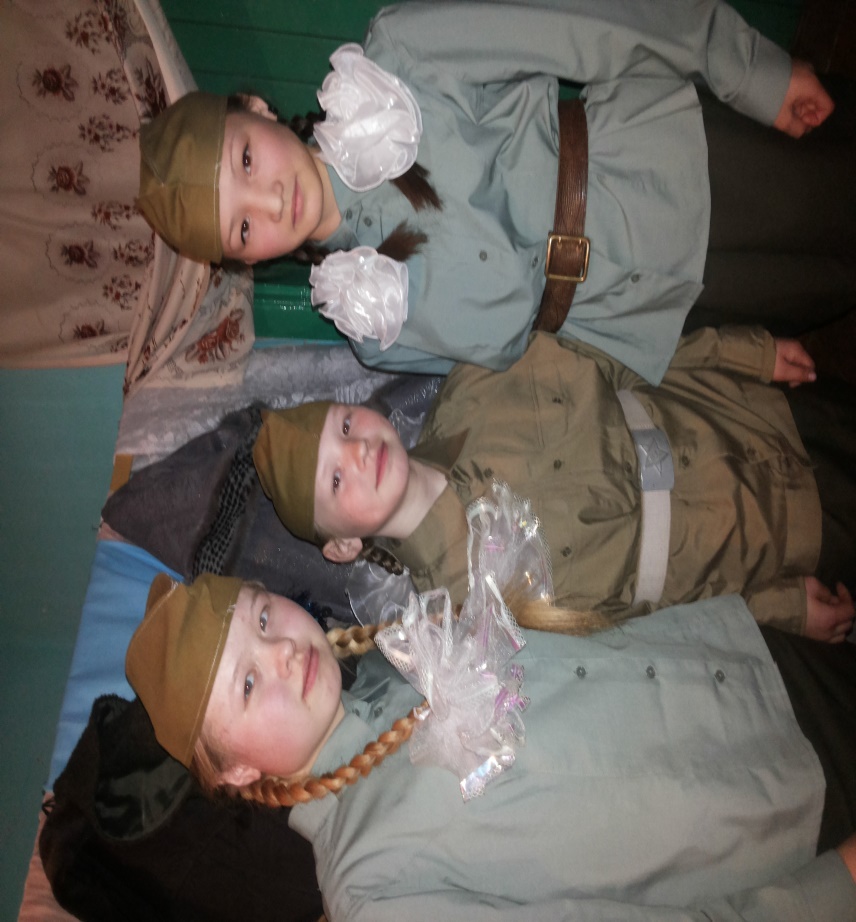  17 марта прошёл конкурс патриотической песни под названием «Славим Великую Победу!»